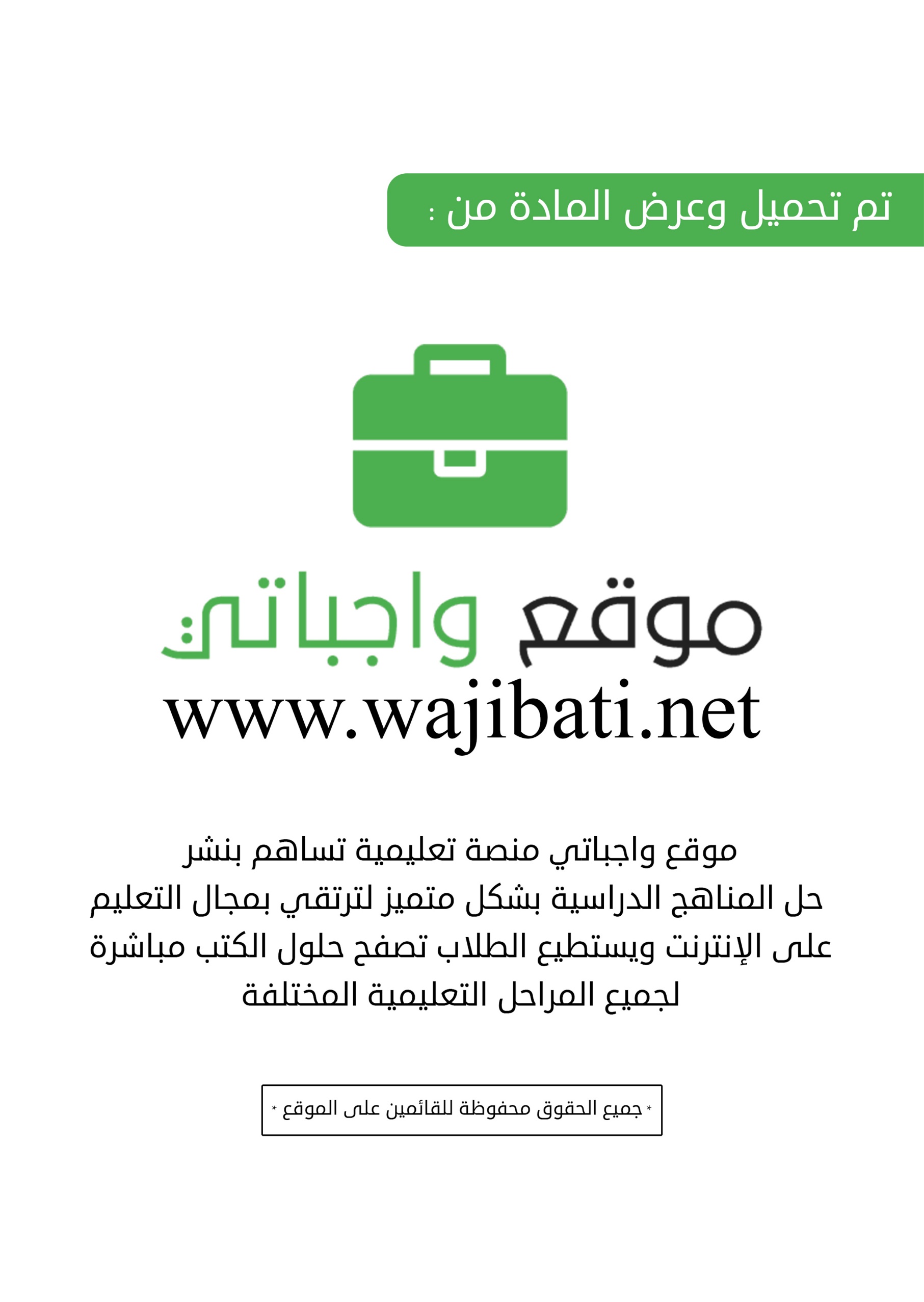 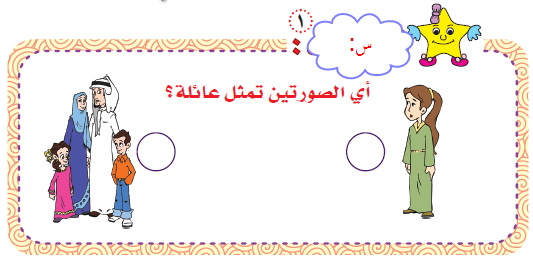 ................................................................................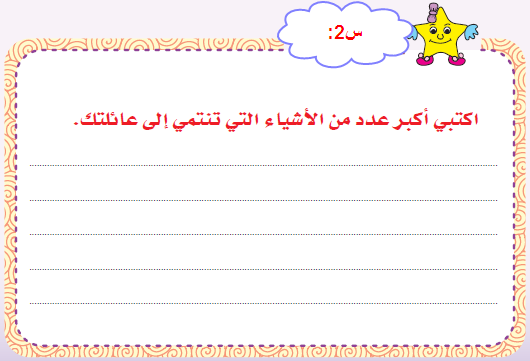 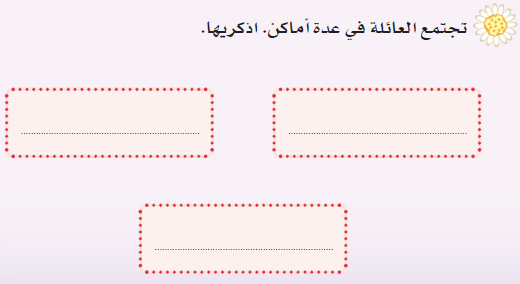 ................................................................................س:أضع علامة(√) او (×) امام العبارات التالية: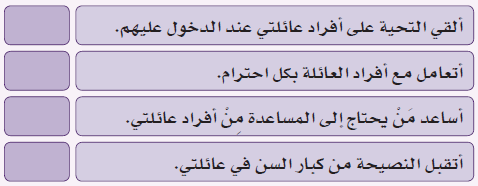 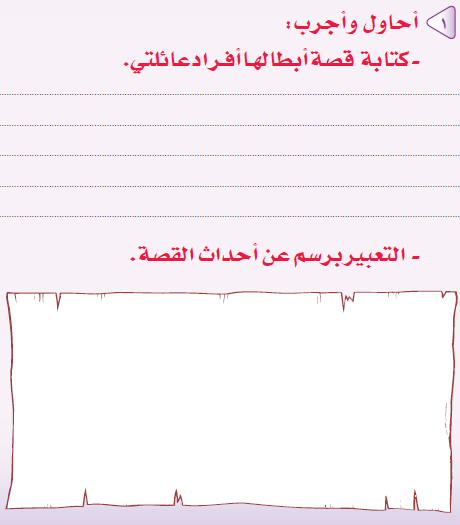 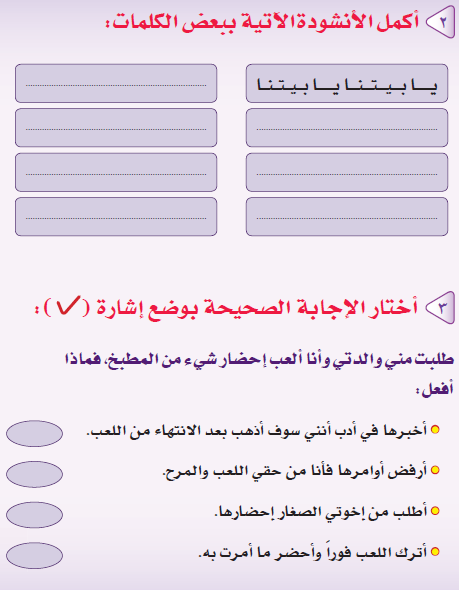 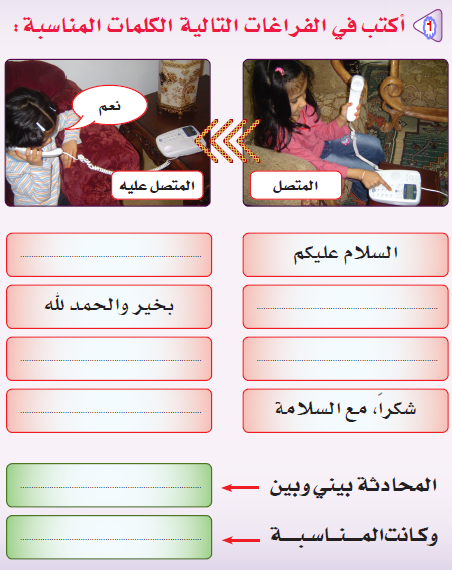 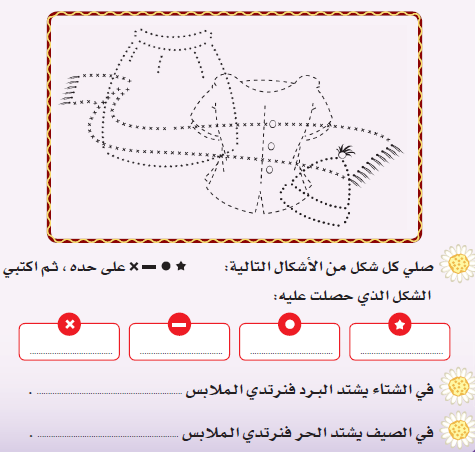 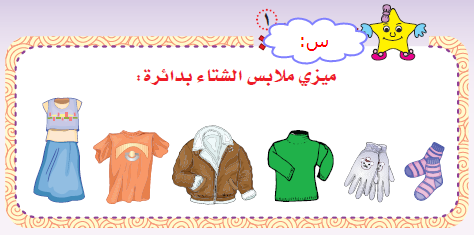 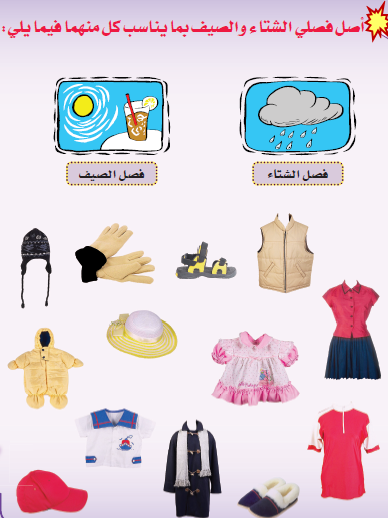 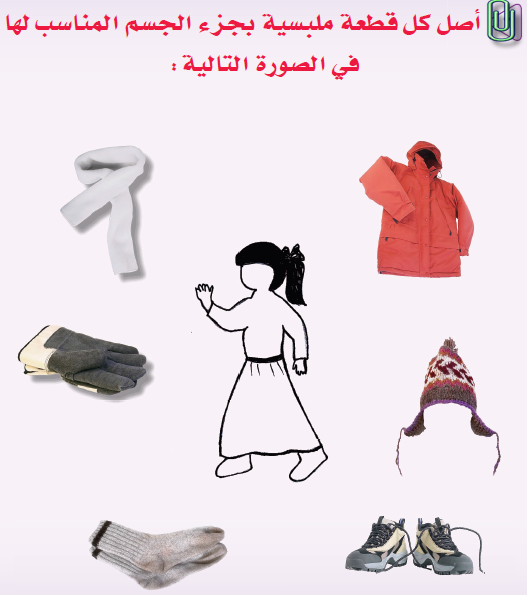 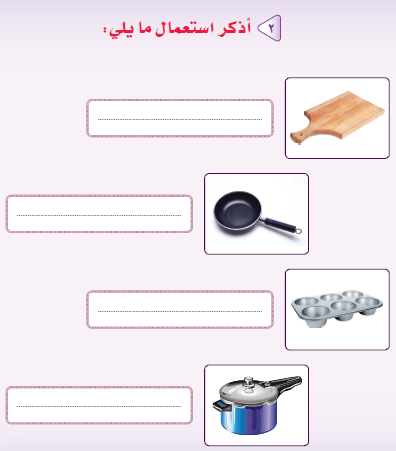 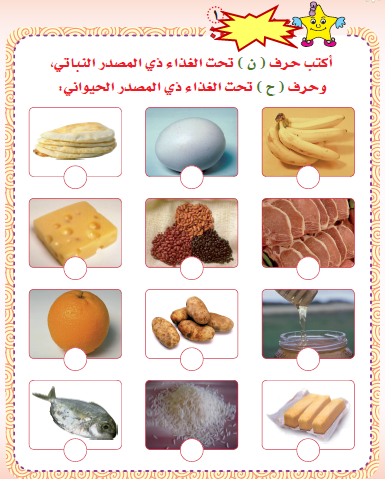 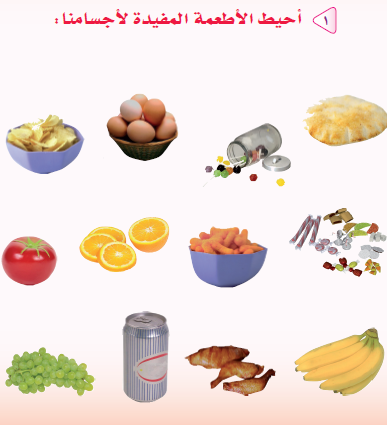 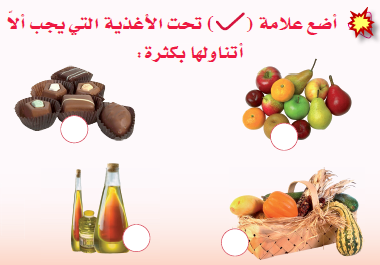 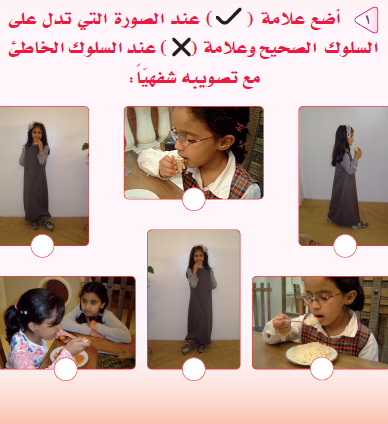 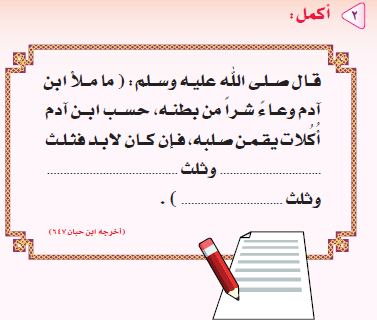 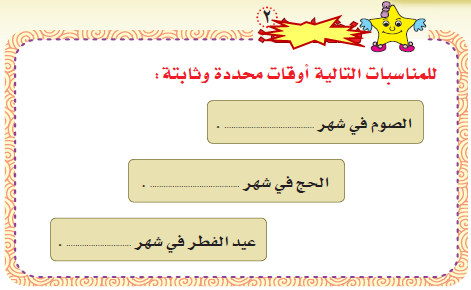 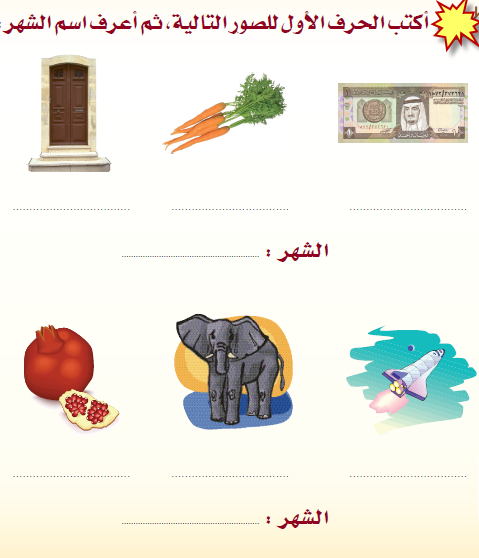 